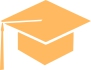 1. Es el tiempo verbal que indica acciones que ocurren en el momento actual o que son una realidad habitual permanente.PresentePretéritoCopretéritoLínea de tiempo2. Es el tiempo verbal que se refiere a acciones que ocurrieron en un momento específico en el pasado.PresentePretéritoCopretéritoLínea de tiempo3. Es el tiempo verbal que se refiere a acciones que ocurrieron durante un periodo extendido en el pasado.PresentePretéritoCopretéritoLínea de tiempo4. ¿En qué tiempo verbal está escrita la siguiente frase?PresentePretéritoCopretéritoLínea de tiempo5. Es un ejemplo de copretérito:Ayer comí	Camino a mi casaAntes, caminaba a la escuela	 Yo caminé6. Es un tipo de texto escrito que sirve para tratar aspectos específicos de un tema particular, consiste en realizar una investigación exhaustiva del tema estudiando diferentes fuentes de consulta y exponer la información reunida.ComicTexto monográficoRevista		Boletín Informativo7. Es una historia contada con una serie de imágenes acompañadas o no de texto, lo que la hace más animada y emocionante. Es como ver una película en la mente mientras se lee o se ven las imágenes.ComicTexto monográficoResumen		Boletín Informativo8. Es una publicación periódica que informa sobre un tema principal que es de interés para quienes lo leen. Puede estar dirigido de una empresa sus trabajadores, de las maestras y maestros a los alumnos o comunidad escolar.ComicTexto monográficoRevista		Boletín Informativo9. Es un escrito con las ideas principales obtenidas de textos, exposiciones orales, videos o audios.ComicTexto monográficoResumen		Boletín Informativo10. Es un ejemplo de oración escrita con un verbo imperativo:¿Puedes ir a la tienda?Haz la tarea¿Te gustaría hacer la tarea?Ponte a hacer la tarea11. Tipo de texto que emplea el lenguaje de forma estética y propone un juego con las palabras, sus sentidos y sus sonidos. Su objetivo es producir placer en el lector, evocar sentimientos y mostrar la realidad de una manera diferente. Poesía TeatroMuralCuento12. Género literario que está pensado para ser representado ante un público.Poesía TeatroMuralCuento13. Son narraciones breves de una historia basada en hechos reales o ficticios, en donde un grupo de personajes desarrollan una trama sencilla. Puede relatarse de manera escrita u oral. Poesía TeatroMuralCuento14. Es una representación visual que contiene diferentes elementos visuales, puede ser un dibujo, un retrato, un paisaje natural o cualquier cosa que desees expresar.  Poesía TeatroMuralCuento15. Son la representación de las diversas identidades culturales que existen en un país por medio de sonidos y letras. Por ejemplo “Las manantías”AnécdotasLiteraturaCanciones tradicionalesFantasía16. Es un relato breve de un hecho curioso que puede resultar gracioso, trágico o vergonzoso. Se puede transmitir de manera oral o escrita, ya sea por la persona a quien le ocurrió el hecho o por alguien más.AnécdotasLiteraturaCanciones tradicionalesFantasía17. Es igual a la imaginación, permite abstraernos de la realidad y facilita la creación de imágenes, personajes, objetos y todo aquello que puede originar una obra de arte.AnécdotasLiteraturaCanciones tradicionalesFantasía18. Es una de las expresiones artísticas más antiguas y se caracteriza por el uso de la palabra tanto oral como escrita. Se utiliza para contar historias, comunicar sentimientos y transmitir emociones.AnécdotasLiteraturaCanciones tradicionalesFantasía1. Es el conjunto de órganos presentes en el cuerpo de la mayoría de los seres vivos. Su función es transformar los alimentos y los líquidos en nutrimentos que el organismo usa como fuente de energía.Sistema circulatorioSistema reproductivoSistema respiratorioSistema digestivo2. Son algunos órganos del sistema digestivo.Pene, escroto, testículos, próstataOvarios, trompas de Falopio, útero, vagina, clítorisCorazón, venas y arteriasBoca, esófago, estómago, intestinos3. Son algunos de los órganos sexuales masculinos:Pene, escroto, testículos, próstataOvarios, trompas de Falopio, útero, vagina, clítorisCorazón, venas y arteriasBoca, esófago, estómago, intestinos4. Son algunos de los órganos sexuales femeninos:Pene, escroto, testículos, próstataOvarios, trompas de Falopio, útero, vagina, clítorisCorazón, venas y arteriasBoca, esófago, estómago, intestinos5. Es el sangrado vaginal normal causado por la salida del recubrimiento del útero cuando no existe un óvulo fecundado.MenstruaciónEyaculaciónTabúSalud sexual6. Es la expulsión de semen (espermatozoides y líquido seminal) a través del pene.MenstruaciónEyaculaciónTabúSalud sexual7. Consiste en la usencia de enfermedades, malestares o disfunciones relacionadas con la sexualidad.MenstruaciónEyaculaciónTabúSalud sexual8. Se conoce con este nombre a la prohibición de mencionar o hacer algo que se considera incorrecto dentro de una sociedad, ya sea por motivos religiosos, supersticiositos o prejuicios sociales.MenstruaciónEyaculaciónTabúSalud sexual9. Son formas con superficies planas, marcadas por líneas rectas o curvas, que incluyen figuras como: círculos, triángulos y cuadros.VérticesÁngulosEje de simetríaFiguras geométricas10. En una figura plana, es el punto donde se encuentran dos líneas. En un cuerpo, es el punto o esquina donde se juntan tres o más caras.VérticesÁngulosEje de simetríaFiguras geométricas11. Abertura entre dos líneas rectas que comparten un punto llamado vértice.VérticesÁngulosEje de simetríaFiguras geométricas12. Línea imaginaria que atraviesa la figura y forma dos mitades iguales pero con orientaciones diferentes.VérticesÁngulosEje de simetríaFiguras geométricas13. De los siguientes ¿Cuál es el ángulo recto?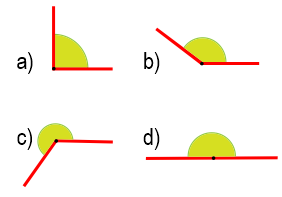 14. ¿Cuál de las siguientes figuras no tiene eje de simetría?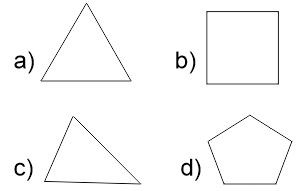 15. Son los estados en los que se encuentra la materia.Sólido, líquido y gaseosoRígido, flexible y elásticoRocas, maderas y plantasFiguras geométricas16. Es un ejemplo de materia en estado gaseoso.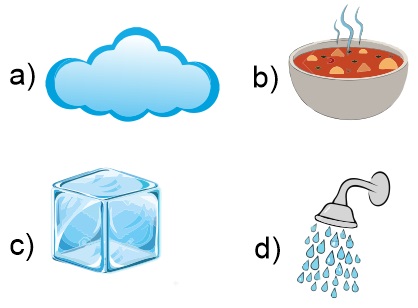 1. ¿En qué año llegó Cristóbal Colón a un conteniente desconocido para los europeos, que más tarde se llamaría América?18741492191720122. El 22 de abril de 1519, Hernán Cortés fundó la Villa Rica de la Vera Cruz, el primer _______ de América. Con esta acción desconoció la autoridad de Diego Velázquez, y pasó a depender directamente de la Corona Española.GobiernoTlatoaniAyuntamientoNueva guerra española3. Estos aliados ayudaron a Hernán Cortés proporcionándole información sobre las fuerzas mexicas, alimentando a sus hombres y combatiendo al lado de los españoles.MexicasToltecasTlaxcaltecasEspañoles4. Enfermedad hasta entonces desconocida, que enfrentaron los mexicas que atacó a gran parte de la población. Causando la muerte incluso del tlatoani Cuitláhuac, hermano de Moctezuma.TuberculosisDiabetesLepraViruela5. En esta fecha Cuauhtémoc se rindió y fue apresado, con lo que se puso fin a la guerra y comenzó el gobierno español sobre lo que hoy es México.13 de agosto de 152112 de octubre de 149229 de octubre de 20235 de febrero 19176. Nombre que recibió el territorio de lo que hoy es México en el que se estableció un gobierno español tras la caída de Tenochtitlán. Nuevo MéxicoNueva EspañaPuerto RicoLas indias7. Aunque los europeos impusieron sus leyes, su lengua y la religión, las comunidades indígenas mantuvieron sus costumbres y tradiciones. A esta mezcla de culturas se le conoce como:VirreinatoCorona EspañolaMestizajeAyuntamiento8. Sirven para ubicar espacios geográficos, trazando planos cuyo objetivo más común es identificar comunidades.Representaciones cartográficasRepresentaciones artísticasRepresentaciones culturalesRepresentaciones teatrales9. Es el valor por el cual las personas eligen apoyar a otras en situación vulnerable.DiscriminaciónÉticaSolidaridadTrato digno10. Ocurre cuando una persona o grupo recibe un trato desfavorable, injusto e inmerecido debido a alguna característica personal o por la situación en que se encuentra.DiscriminaciónÉticaSolidaridadTrato digno11. Es aquel que se basa en el reconocimiento de los derechos fundamentales de cada persona, como el derecho a la vida y a la dignidad, entendiendo esta última como el valor que todas las personas tienen sólo por existir.DiscriminaciónÉticaSolidaridadTrato digno12. Es la capacidad de diferenciar entre lo que conviene y lo que no, empleando criterios de valoración.DiscriminaciónÉticaSolidaridadTrato digno13. Es elegir entre varias opciones. Por ejemplo, elegir qué ropa ponerse, qué desayunar o con quién jugar.CriterioResponsabilidadDecisiónValoración14. Radica en el proceso de reconocer, apreciar y evaluar algo o a alguien.CriterioResponsabilidadDecisiónValoración15. Es una pauta de valoración que se sigue para conocer la verdad.CriterioResponsabilidadDecisiónValoración16. ¿Cuál de los siguientes es un símbolo patrio?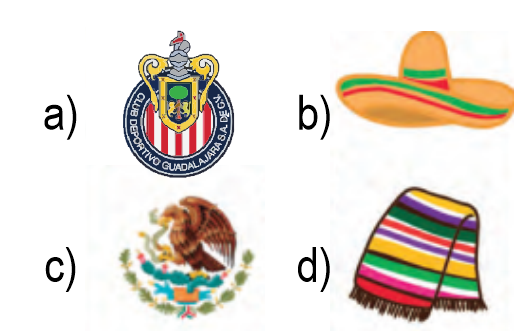 1. Es interpretar y entender no sólo lo que se dice, sino también los sentimientos, ideas o pensamientos. Estar concentrado en lo que dice la otra persona.EscucharEntendimiento mutuoNegociaciónConvivencia2. Consiste en comprender el pensamiento, las necesidades y las emociones de las demás personas.EscucharEntendimiento mutuoNegociaciónConvivencia3. Es un modo de resolver pacíficamente los conflictos a través de la comunicación.EscucharEntendimiento mutuoNegociaciónConvivencia4. Es la acción de coexistir, de manera respetuosa y armoniosa con otras personas en un mismo espacio.EscucharEntendimiento mutuoNegociaciónConvivencia5. Es una forma de identificación colectiva que se da a través de las actividades que se realizan en comunidad como la feria del pueblo, la colonia o el municipio.Identidad culturalSituaciones injustasImagen corporalVida saludable6. Ocurren cuando a las personas no se les trata con respeto, no se les da el mismo valor o se les niega la posibilidad de sus derechos.Identidad culturalSituaciones injustasImagen corporalVida saludable7. Es la manera cómo una persona se ve e imagina a sí misma. Esta percepción se transforma a lo largo del tiempo.Identidad culturalSituaciones injustasImagen corporalVida saludable8. Implica practicar hábitos que disminuyan los riesgos de enfermarse o de tener accidentes que pongan en peligro la integridad propia.Identidad culturalSituaciones injustasImagen corporalVida saludable9. Es una actividad laboral que requiere formación académica especializada o una capacitación educativa.OficioProfesiónServicio socialServicio público10. Es el trabajo que realiza una persona y no requiere de estudios universitarios.OficioProfesiónServicio socialServicio público11. Es un conjunto de características propias de una persona que la hace ser diferente a los demás.IdentidadAutonomíaMotricidadFisionomía12. Es la capacidad de un organismo de generar movimiento y desplazarse.Imagen corporalAparienciaMotricidadMonitoreo13. Es un ejemplo de motricidad finaCorrerDibujarJugar futbolSaltar14. Es un ejemplo de motricidad gruesaRecortarDibujarEscribirJugar futbol15. Es el tipo de familia formado por padre, madre e hijo o hijos.Familia nuclearFamilia monoparentalFamilia extendidaFamilia moderna16. Es la valoración, percepción o juicio positivo o negativo que una persona hace de sí misma en función de la evaluación de sus pensamientos, sentimientos y experiencias.EmocionesImagen corporalIdentidadAutoestimaFecha: ______________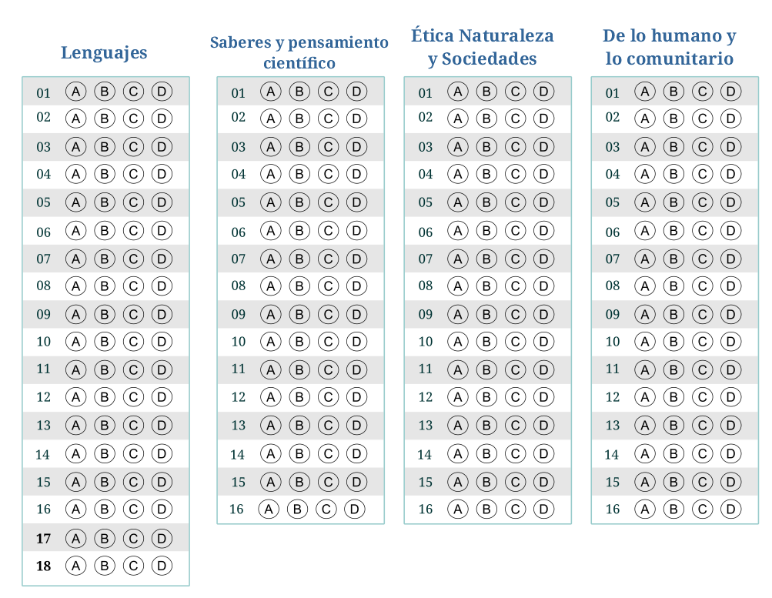 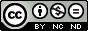 MATERIAREACTIVOSACIERTOSCALIFICACIÓNLenguajes18Saberes y pensamiento científico16Ética, naturaleza y sociedades16De lo humano y lo comunitario16